The Olympics (Champions)     Chinese Questions and Answers (DEGAB)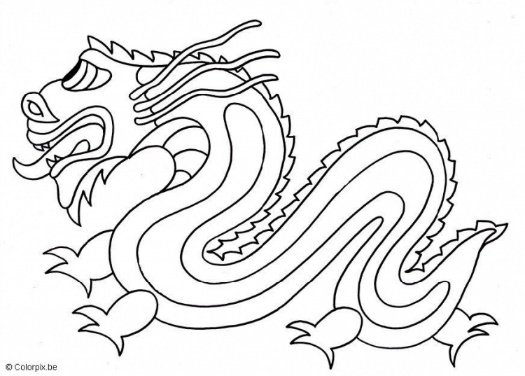 Names:Question .....................................................................Notes     ....................................................................Answer	.....................................................................Notes		.....................................................................		Fanfare for the Olympics Ceremony (D F sharp A)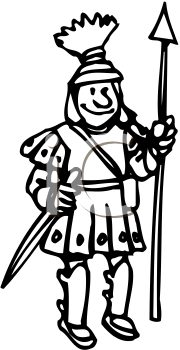 1			2			3			4		left		right		left		righthalt		-			halt		-	standing 	to at-		ten-		tion Kookaburra sits by the Old Gum Tree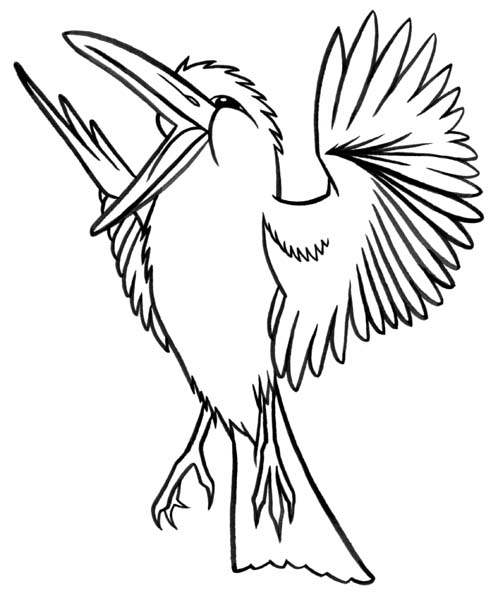 1		2		3		4			1		2		3		4a a		a a 		B		-			a a 		a a 		A 		-    (Kookaburra sits -)A		-		gg		gg			A		-		dd		dd 	(Laugh- kookaburra)D		D		D		-			D		D		D		-    (Old Gum Tree-)			Greek Music: Part 1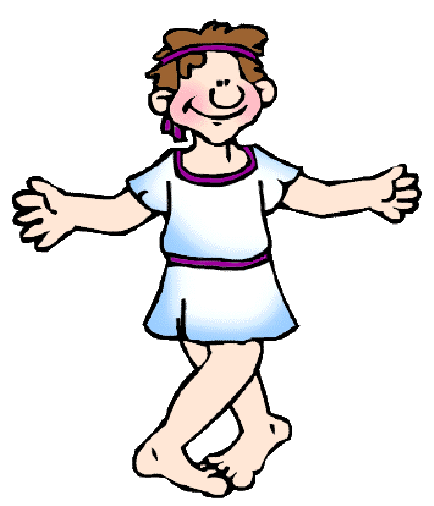 1		2		3		4		1		2		3		4D		-		A		-		D		-		A		-D		-		A		-		D		-		A		-A		-		A		-		A		-		A		-D		-		A		-		D		-		A		-			Greek Music: Part 21		2		3		4		1		2		3		4g♯ a aa		aa		aa		g♯ a	aa		aa		aag♯ a aa		aa		aa		g♯ a	aa		aa		aaf♯ g gg		gg		gg		f♯ g	gg		gg		ggg♯ a aa		aa		aa		g♯ a	aa		aa		aa			Greek Music: Part 31		2		3		4		1		2		3		4f f♯ f ♯f♯	f♯f♯ 	f♯f♯	f f♯	f♯f♯	f♯f♯	f♯f♯f f♯ f ♯f♯	f♯f♯ 	f♯f♯	f f♯	f♯f♯	f♯f♯	f♯f♯e♭e 	ee		ee		ee		e♭e	ee		ee		eef f♯ f ♯f♯	f♯f♯ 	f♯f♯	f f♯	f♯f♯	f♯f♯	f♯f♯			Greek Music: Part 4					1		2		3		4Drum				X		-		X		-Tambourine	-		X		-		X				Learning IntentionsChildren learn…ActivitiesLearning OutcomesChildren can..About the Olympic GamesBrainstorming- facts about the Olympic Games (ancient and modern)Talk about the history of the OlympicsAbout the values and philosophy attached to the OlympicsDiscussion about motivation, commitment, talent, respect, self-beliefSongs- Believe, Power in Me, Be Amazing, Sporting WorldSing tunefully and confidently in two partsAbout music written for the Olympic gamesListen and respond to three Fanfares written by John WilliamsIdentify instrumental sounds, discuss the purpose, venue and mood of the musicTalk about recorded sound using musical vocabulary L4About Greek MusicOstinatoRhythmMelodyRevise the elements of musical compositionPlay a tuned ostinato- DDAA (LA)Play an un-tuned ostinato using drums and tambourines (MA)Add a tune in two parts (HA)Identify and use musical devices such as ostinato, harmony, rhythm and melodyAbout North American Music and cultureOstinatoChordsPentatonic scaleMelodyCreative compositionGraphic scoresRevisit part-singing and playing (ensemble work), chords, the pentatonic scale (FGACD) and melodic improvisationChicken on a fencepost Drone CCF- (Can’t dance now)Chord- F F (Josie)Ostinato- ffffFF (Chicken on a Fencepost)Explore the native American story of ‘Turtle Island’ (the creation) and illustrate each character using the devices of drone, ostinato, rhythm and melody.Select, explore, organise and create layers of sound to illustrate characters from a story using their knowledge of musical devices and elementsAbout Australian MusicRhythmOstinatoPentatonic scaleRevise part-singing and consolidation of improvisationKookaburra (melody/ostinato/drone)Secrets of the Animal Kingdom (Q&A phrases using DEGAB)Can improvise melodic phrases L4About Brazilian musicSamba rhythmsEnsemble playingImprovisationListening and responding to Samba music (mood, instruments, purpose, venue)Learning and playing samba rhythmsPlaying as an ensembleImprovising rhythmic patternsCan combine several layers of sound L4About music with a purpose (Fanfares)Revise chords, gather rhythmic patterns as a class and compose a class fanfare to announce the start of our Olympic TourPerform all the music we have played and composed throughout the term (Record and evaluate)Can identify the relationship between sound and purpose L4Can maintain an independent part L4